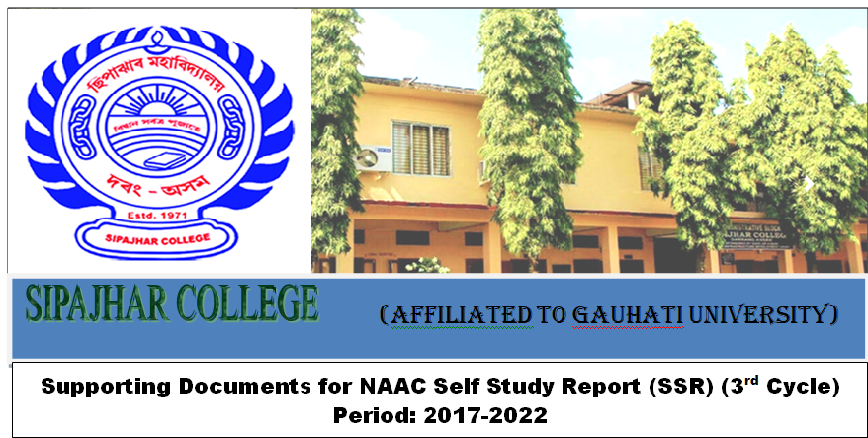 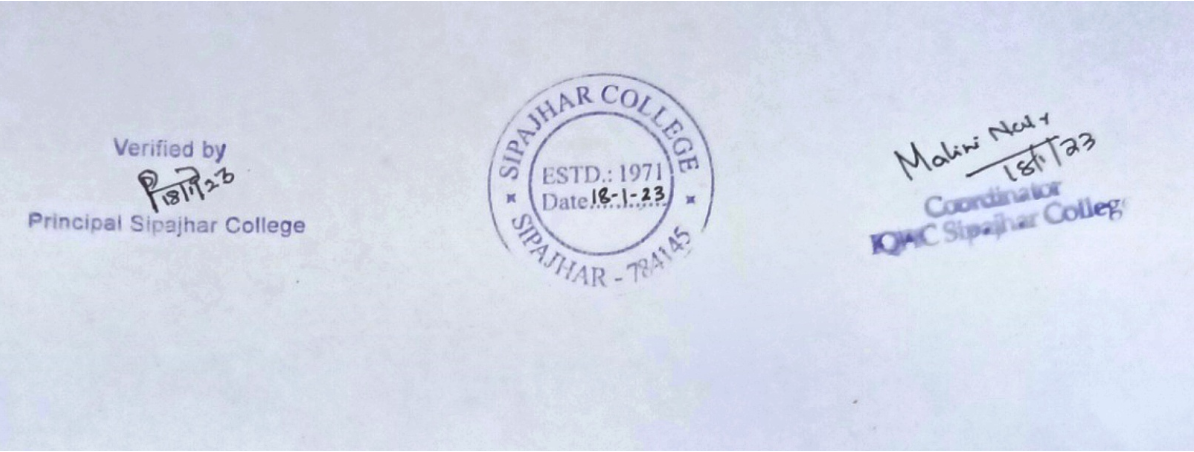    1. Green Audit/Environment Audit2. Energy Audit                   3. Clean and Green Campus InitiativesBeyond the Campus Environmental Promotion ActivitiesCriteria-7Key Indicator 7.1Institutional Values and Best PracticesInstitutional Values and Social ResponsibilitiesMetric No : 7.1.3Quality audits on environment and energy regularly undertaken by the Institution.The institutional environment and energy initiatives are confirmed through the following1. Green audit/Environment audit2. Energy audit3. Clean and green campus initiatives4. Beyond the campus environmental promotion activitiesSl. No.Particular requiredStatus/supporting documentI(A)Green Audit/Environmental Audit- 2021http://sipajharcollege.ac.in/achievement.phpI(B)Green Audit/Environmental Audit- 2023 (Review on recommendations and steps taken)http://sipajharcollege.ac.in/upload/achievements/1676354536.JPGhttp://sipajharcollege.ac.in/upload/achievements/1676354612.JPGSl. No.Particular requiredStatus/supporting documentII(A)Energy Audit-2021http://sipajharcollege.ac.in/achievement.phpII(B)Energy Audit-2023 (Review on recommendations and steps taken)http://sipajharcollege.ac.in/upload/achievements/1676354558.JPGSipajhar College at a Glance Sipajhar College has adopted all the measures at its best for energy conservation, waste management, water conservation, green campus initiatives and to create a barrier friendly inclusive environment to all of the college without discrimination, exploitation and exclusion of differently able individuals from all spheres of work and education. The college has amaster plan of land useand accordingly plantation, construction and renovations have been going on in the campus. To monitor and control all those purposes, the college has adopted certain code of conduct and producedd a code of conduct committee too. The former is clearly displayed at the college entry and website. Sipajhar college has been always promoting an anti tobacco and plastic free environment and there are strict rules in these concerns as mentioned in the code of conduct.Alternate energy source and steps taken for energy conservationSipajhar college has taken many initiatives to reduce energy conservation. College has always preferred the use electrical equipments, bulbs and devices which are energy-efficient. Only LED bulbs and tubes are installed in all classrooms, office, library and other parts of the college. All equipments such as computer, AC, refrigerator, etc. are low power consuming. Clear display of instructions to turn off devices when not in use are placed. A monitoring committee comprising of teachers and students routinely check electrical equipment. The committee creates awareness among all through different activities and awareness campaigns. To reduce fossil fuel consumption, as a power back up, college has installed two solar panels and sensor based lights. Another proposal for installation of solar panel on the rooftop of the women’s hostel has been submitted to ICICI foundation, Darrang Division. Power consumption is reduced by using water from water bodies, harvested rain water; tube well which are available without use of power. Installation of water overflow alarm system in water reservoirs has contributed a lot in reducing both water over flow and power consumption. All college individuals are encouraged to use public transport and/or us of bicycle by observing fuel free day, earth day, etc. Waste Management College follows the principle of ‘5 R’s’ i.e. Refuse, Reduce, Reuse, Repurpose and Recycle. The college follows proper scientific procedure for segregation and management of waste and their treatment and disposal. Chemical, hazardous and e-waste are segregated at the origin and separately labeled containers are used for storing these. The college has collaboration with Dal-Thom’s Scientific- the partner organization- regularly collects different chemical waste generated in the science laboratories. Other waste are also classified and separated as biodegradable, non-biodegradable, paper, e-waste, etc. for further treatment. Dustbins of designated colors are placed in the college. Replacement/Sale of e-waste such as battery, UPS, etc. with new items is done on regular basis with the suppliers. The remaining amount of e-waste is collected by the partner organization with which the college has signed MoU. Vending machine and incinerators are installed in girl’s hostel, common room, etc., to maintain a good health and hygiene. Display on waste management instructions/alerts in conspicuous/relevant areas on the campus, promote a paperless work healthy environment. Apart from reusing biodegradable waste in green house, mushroom culture and vermin-composting unit, involvement of students in these has deeply rooted the responsibility and skills for sustainability. Regular orientation and hands on training on waste management among students and staff of the college has created a beautiful clean and healthy ambience in the campus. College has also started a certificate course on plastic waste management for greater benefit of the society.Water ConservationThe college has a proper drainage system to channel water to the water bodies and to community drainage system. The campus has been declared as plastic free (single use) and proper scientific procedures are followed for disposal of other waste too, to ensure that there is no blockage of drainage system and that the natural run of water is not hampered. There are two water bodies inside the campus which are used for pisciculture from which certain amount of yearly revenue is generated. At the same time both the water bodies are well maintained too. Water usage and related maintenance of the college is monitored and regulated by a water monitoring committee. College has installed two rain water harvesting, one with provisions for recharging ground water. Used water is recycled in gardening- watering plants, trees, etc. Besides the use of water from bore well and tube well, water from ponds and harvested rain water are always encouraged. Installation of water overflow alarm in all water tanks restricts overflow and spillage of water.Green Campus InitiativesExcept for the built up area, most of the college campus is under green cover. Frequent and well planned plantation programs and their protections is a common practice of the college. Database on all the flora &fauna in the campus has been prepared by students under the supervision of assigned faculty and experts in the field. More activities such as orientation on vermi-composting, mushroom culture and reuse of biodegradable waste, installation of hydroponic set up, etc. are also conducted on regular basis. And on special days of significance such as world environment day, earth day these are further extended to the people of nearby locality and adopted village. Water supply to all plants is made more accessible by improving the water supply provisions, by installing rain water harvesting units at different locations of the college. Raising environmental awareness on climate change impact tracking and steps to lessen environmental carbon footprints and emissions are part of good practices of the college.The practice of using a green diary by students has been a best practice of the college which did not merely require students to plant a sapling but develops concern in them about the importance and necessity of a healthy environment. Environmental-related projects and experiments in the curriculum as part of the educational system is a routine practice. Classification and naming of all trees, installation of bird house at different locations enhanced the aesthetic look and inner beauty of whole campus. Cleanliness drive by students and volunteers of NSS and Scouts and Guides are frequently carried out in the campus and outside too.Decentralized duty and responsibility of activities have been initiated for proper functioning of all such activities to make a clean green and healthy environment. The college has formed a number of monitoring and management committees such as water monitoring, committee for greenery, carbon foot print, comprises of a teacher in-charge, staff of the college and student members. Periodic green, energy and water audits are done to identify the issues which need to be looked into to create a pollution free greener campus. Such audits are conducted by internal experts assigned by Principal and IQAC of the college and external recognized bodies.Policies and additional information regarding above facilities available in Sipajhar CollegePolicies and additional information regarding above facilities available in Sipajhar CollegePolicies and additional information regarding above facilities available in Sipajhar CollegeSl. No.ParticularSupporting Files/Web Links1Installation of LED bulb and tubeshttp://sipajharcollege.ac.in/upload/green_initiative/1676363979.pdfhttp://sipajharcollege.ac.in/upload/green_initiative/1676443999.pdf2Low power consuming fan and electrical equipmentshttp://sipajharcollege.ac.in/upload/green_initiative/1676443999.pdf3Solar energy back up and initiative to install more http://sipajharcollege.ac.in/upload/green_initiative/1676363979.pdf4Display and regular monitoring on turn off of all electrical equipments and devices when not in use http://sipajharcollege.ac.in/upload/green_initiative/1676363979.pdf5Celebration of fuel free days by all college individuals.http://sipajharcollege.ac.in/upload/green_initiative/1676363979.pdf6Installation of sensor based bulbs http://sipajharcollege.ac.in/green_initiative.php7Proper drainage systemhttp://sipajharcollege.ac.in/upload/green_initiative/1676442255.pdf8Use of tube well/water bodies as water sourcehttp://sipajharcollege.ac.in/upload/green_initiative/1676442255.pdf9Stored rain water and its use in gardening practices, hostel and in laboratorieshttp://sipajharcollege.ac.in/upload/green_initiative/1676442255.pdfhttp://sipajharcollege.ac.in/upload/green_initiative/1676443999.pdf10Use of water overflow alarm on all water reservoirshttp://sipajharcollege.ac.in/upload/green_initiative/1676443999.pdf11Awareness and display on Turn off water tap when not in usehttp://sipajharcollege.ac.in/upload/green_initiative/1676443999.pdf12Routine monitoring of water leakage and their fixation by Water Management committee http://sipajharcollege.ac.in/upload/achievements/1676451474.pdf (Refer to pg no 27)13Pisciculture & maintaining water bodies inside campushttp://sipajharcollege.ac.in/upload/green_initiative/1676442255.pdf14Students Project on Water quality parameters as a part of curricular activity http://sipajharcollege.ac.in/upload/green_initiative/1676442255.pdf15Segregation of waste as biodegradable/non- biodegradable, paper othershttp://sipajharcollege.ac.in/upload/green_initiative/1676442164.pdfhttp://sipajharcollege.ac.in/upload/policy/1676102057.pdf16Segregation and separate storing of laboratory waste as chlorinated, hazardous, carcinogenic, etc.  http://sipajharcollege.ac.in/upload/green_initiative/1676442164.pdfhttp://sipajharcollege.ac.in/upload/policy/1676102057.pdf17Regular activities such as orientation to students and employees of the college on waste managementhttp://sipajharcollege.ac.in/upload/green_initiative/1676442164.pdfhttp://sipajharcollege.ac.in/upload/policy/1676102057.pdf18Participation of partner organization in all above activities who has signed MoU with the collegehttp://sipajharcollege.ac.in/upload/green_initiative/1676442164.pdfhttp://sipajharcollege.ac.in/upload/policy/1676102057.pdfhttp://sipajharcollege.ac.in/upload/iqac_file/1676444653.pdf19Use of Biodegradable waste in Vermicompost unit and for feeding cattlehttp://sipajharcollege.ac.in/upload/green_initiative/1676442164.pdfhttp://sipajharcollege.ac.in/upload/green_initiative/1676443999.pdf20Periodic Green, energy, water audit by recognized body and up gradation of all facilities as per recommendationshttp://sipajharcollege.ac.in/achievement.php21Land use map and Landscapinghttp://sipajharcollege.ac.in/upload/green_initiative/1676454618.pdf22Record on all Flora and Fauna Species prepared by students under the supervision of assigned faculty members expert in the field.http://sipajharcollege.ac.in/upload/green_initiative/1676357550.pdfhttp://sipajharcollege.ac.in/upload/green_initiative/1676356200.pdf23Name plate on all plant specieshttp://sipajharcollege.ac.in/upload/green_initiative/1676442133.pdf24Flower garden and vegetable gardenhttp://sipajharcollege.ac.in/upload/green_initiative/1676442133.pdf25Installation of Green House/mushroom and its practiceshttp://sipajharcollege.ac.in/upload/green_initiative/1676442133.pdfhttp://sipajharcollege.ac.in/upload/green_initiative/1676443999.pdf26Plastic and tobacco ban campaign and code of conducthttp://sipajharcollege.ac.in/code_conduct.php27Celebration of Special Days of significance http://sipajharcollege.ac.in/upload/iqac2_file/1674884311.pdfSl. No.EventActivityPlaceSupporting DocumentsYear1World Environment Day Plantation outside campusCollege ChowkActivity 5 http://sipajharcollege.ac.in/upload/iqac2_file/1674884311.pdf05/06/20172World Environment Day Plantation outside campusAdopted Village Activity 4http://sipajharcollege.ac.in/upload/iqac2_file/1674884311.pdf05/06/20183Awareness on Cleanliness drive by NSSStudents Participation in cleanliness drive Near local police stationActivity 17 of NSS unithttp://sipajharcollege.ac.in/upload/iqac2_file/1675844455.pdf22/10/20184Anti Drug and Swachta Awareness Camp by NSSAwareness  programmeMaroi BijulibariActivity 5 of NSS unithttp://sipajharcollege.ac.in/upload/iqac2_file/1675844455.pdf29/01/2019 to 30/01/20195Maintenance of green diaryOne student take responsibility to plant, protect a plant and keeps records on its growthAll across Darrang Districthttp://sipajharcollege.ac.in/best_practice.php2019 onward6National Wildlife week Orientation on preparing poster (Sustaining all life on earth)State levelhttp://sipajharcollege.ac.in/upload/dept_activities/1643707893.pdf20/10/20207National Wildlife weekPoster Making CompetitionState levelhttp://sipajharcollege.ac.in/upload/dept_activities/1643707893.pdf09/11/20208Sanitizer preparation during covid-19 pandemic Distribution among staff and villagersNearby locality and adopted villagehttp://sipajharcollege.ac.in/upload/dept_activities/1643705545.pdf27/03/20209Workshop on Management and restoration of Bengnoi River College premise and Bengnoi sitehttp://sipajharcollege.ac.in/upload/dept_activities/1649318886.pdf21/12/202010Sanskar: Manuhe Manuhor BabeTalk on Health and Hygiene Nehru Smriti Balika Bidyalayahttp://sipajharcollege.ac.in/upload/dept_activities/1675842878.pdf07/11/2020 onward11World Environment DayMassive plantation Drive Competition/Online Quiz CompetitionDarrang Districthttp://sipajharcollege.ac.in/upload/dept_activities/1643874288.pdf05/06/2021 onward12Students survey on health disorder in locality Survey on different water borne health disorders Different Villages of Sipajharhttp://sipajharcollege.ac.in/upload/dept_activities/1646982878.pdf01/03/2021 onward13Awareness and water sample collection from Bahmolla Village, an arsenic prone areaArsenic TestingBahmolla Villagehttp://sipajharcollege.ac.in/upload/dept_activities/1646982878.pdf01/03/2021 onward14Outreach Activity by Environment and Climate Cell B.Sc. students talk on environment and climateSipajhar Academyhttp://sipajharcollege.ac.in/upload/dept_activities/1643866847.pdf03/03/202115Students visit to Manas National ParkField TripManas National Park http://sipajharcollege.ac.in/upload/dept_activities/1642252545.pdf24/12/202116Environmental Awareness Awareness and plantation drive Maroi Bijulibari http://sipajharcollege.ac.in/upload/dept_activities/1666676011.pdf23/12/202117World Environment Day Awareness and Installation of Bird House Maroi Bijulibari http://sipajharcollege.ac.in/upload/dept_activities/1667381497.pdf04/06/202218 Outreach Activity by Environment & Climate CellDemonstration on lab equipments available in the school science Laboratory and applications in studying environmental pollutionGandhi Smriti HS School, Hazarikaparahttp://sipajharcollege.ac.in/upload/dept_activities/1675861351.pdf05/05/202219Field TripStudy the present scenario of Bodiahisa wetlandBodiahisa Wetlandhttp://sipajharcollege.ac.in/upload/dept_activities/1667293088.pdf07/03/202220Field Trip To make students understand and realize importance nature and natural resources Kaziranga National Parkhttp://sipajharcollege.ac.in/upload/dept_activities/1669881362.pdf26/11/2022